АГЕНТСТВО ИННОВАЦИЙ ГОРОДАМОСКВЫУважаемый Петр Владимирович!Агентство инноваций Москвы в рамках программы Future Tech Job проводит финальную ярмарку вакансий 2019 года с участием руководства Департамента предпринимательства и инновационного развития города Москвы и Агентства инноваций Москвы, а также технологических StartUp-компаний – участников программы. Мероприятие проводится на площадке Цифрового делового пространства                      (ул. Покровка, 47) 16.12.2019 с 17.00 до 21.00.В рамках мероприятия состоится дискуссионная площадка «Future Tech Job – площадка формирования талантливых кадров для инновационных компаний».Приглашаем Вас принять участие и подготовить сообщение по следующей группе вопросов:Какими характеристиками (профессиональные навыки, специальность, soft skills и т.д.) обладают студенты, готовые работать или стажироваться в StartUp-проектах; Пути и методы вовлечения студентов для прохождения стажировок в StartUp-проектах;Какой формат стажировок/учебных практик и на каких условиях наиболее привлекателен для Ваших студентов.Контактная информация: Виктория Чухрина – главный специалист сектора разработки координационных программ ГБУ «Агентство инноваций Москвы», Тел.: 8-499-225-92-52 (доб.128)​; 8 (917)0878672; ChukhrinaVV@develop.mos.ru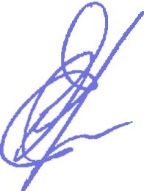 Заместитель генерального директора 					Е.В.Бражникова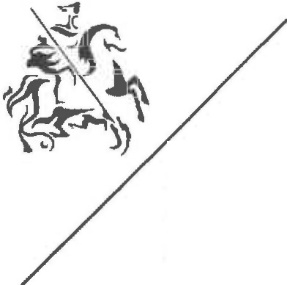 Исп: Чухрина В.В.+7 (495)255 92-52 (доб.128)ChukhrinaVV@develop.mos.ru125009, Россия, Москва	ОГРН 1127746476703	+7 499 225 92 52 Вознесенский переулок, д. 22	ИНН 7703770430/ КПП 771001001	ic@develop.mos.ruОКПО 09864148	www.innoagency.ru